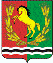 											       АДМИНИСТРАЦИЯ МУНИЦИПАЛЬНОГО ОБРАЗОВАНИЯ БАЛАНДИНСКИЙ  СЕЛЬСОВЕТ  АСЕКЕЕВСКОГО  РАЙОНА  ОРЕНБУРГСКОЙ  ОБЛАСТИ П О С Т А Н О В Л Е Н И Е 20.09.2016                                  c. Баландино                                         № 17-пО внесении изменений в постановление от 20.10.2015 № 13-п «Об утверждении Административного регламента исполнения муниципальной функции по осуществлению муниципального контроля за  соблюдением законодательства в области розничной продажи алкогольной продукции на территории муниципального  образования Баландинский сельсовет Асекеевского района Оренбургской области»        Рассмотрев протест  прокурора №7-1-2016 от 15.08.2016 года на постановление от 20.10.2015 № 13-п «Об утверждении Административного регламента исполнения муниципальной функции по осуществлению муниципального контроля за  соблюдением законодательства в области розничной продажи алкогольной продукции на территории муниципального  образования Баландинский сельсовет Асекеевского района Оренбургской области» постановляю:          1.Удовлетворить  протест  прокурора №7-1-2016 от 15.08.2016 года  на постановление от 20.10.2015 № 13-п «Об утверждении Административного регламента исполнения муниципальной функции по осуществлению муниципального контроля за  соблюдением законодательства в области розничной продажи алкогольной продукции на территории муниципального  образования Баландинский сельсовет Асекеевского района Оренбургской области»         2.Внести в постановление администрации муниципального образования Баландинский сельсовет от 20.10.2015 № 13-п «Об утверждении Административного регламента исполнения муниципальной функции по осуществлению муниципального контроля за  соблюдением законодательства в области розничной продажи алкогольной продукции на территории муниципального  образования Баландинский сельсовет Асекеевского района Оренбургской области», следующие изменения:    -   Пункт 1.5.1 дополнить следующим абзацем: Указанные в запросе документы представляются в виде копий, заверенных печатью (при ее наличии) и соответственно подписью индивидуального предпринимателя, его уполномоченного представителя, руководителя, иного должностного лица юридического лица. Юридическое лицо, индивидуальный предприниматель вправе представить указанные в запросе документы в форме электронных документов, подписанных усиленной квалифицированной электронной подписью, в порядке, определяемом Правительством Российской Федерации.
           - Добавить пункт 1.5.4 следующего содержания1.5.4. При организации и проведении проверок запрашивать и получать на безвозмездной основе, в том числе в электронной форме, документы и (или) информацию, включенные в определенный Правительством Российской Федерации перечень, от иных государственных органов, органов местного самоуправления либо подведомственных государственным органам или органам местного самоуправления организаций, в распоряжении которых находятся эти документы и (или) информация, в рамках межведомственного информационного взаимодействия в сроки и порядке, которые установлены Правительством Российской Федерации.    - Добавить пункты 1.6.14 и 1.6.15. следующего содержания:1.6.14. знакомить руководителя, иное должностное лицо или уполномоченного представителя юридического лица, индивидуального предпринимателя, его уполномоченного представителя с документами и (или) информацией, полученными в рамках межведомственного информационного взаимодействия;1.6.15. осуществлять запись о проведенной проверке в журнале учета проверок в случае его наличия у юридического лица, индивидуального предпринимателя.    - Добавит пункты 1.8.6. и 1.8.7. следующего содержания:1.8.6. знакомиться с документами и (или) информацией, полученными органами государственного контроля (надзора), органами муниципального контроля в рамках межведомственного информационного взаимодействия от иных государственных органов, органов местного самоуправления либо подведомственных государственным органам или органам местного самоуправления организаций, в распоряжении которых находятся эти документы и (или) информация;1.8.7 представлять документы и (или) информацию, запрашиваемые в рамках межведомственного информационного взаимодействия, в орган государственного контроля (надзора), орган муниципального контроля по собственной инициативе; - Пункт 3.13  читать в следующей редакции:3.13. Акт проверки оформляется непосредственно после ее завершения в двух экземплярах, один из которых с копиями приложений вручается руководителю, иному должностному лицу или уполномоченному представителю юридического лица, индивидуальному предпринимателю, его уполномоченному представителю под расписку об ознакомлении либо об отказе в ознакомлении с актом проверки. В случае отсутствия руководителя, иного должностного лица или уполномоченного представителя юридического лица, индивидуального предпринимателя, его уполномоченного представителя, а также в случае отказа проверяемого лица дать расписку об ознакомлении либо об отказе в ознакомлении с актом проверки акт направляется заказным почтовым отправлением с уведомлением о вручении, которое приобщается к экземпляру акта проверки, хранящемуся в деле органа государственного контроля (надзора) или органа муниципального контроля. При наличии согласия проверяемого лица на осуществление взаимодействия в электронной форме в рамках государственного контроля (надзора) или муниципального контроля акт проверки может быть направлен в форме электронного документа, подписанного усиленной квалифицированной электронной подписью лица, составившего данный акт, руководителю, иному должностному лицу или уполномоченному представителю юридического лица, индивидуальному предпринимателю, его уполномоченному представителю. При этом акт, направленный в форме электронного документа, подписанного усиленной квалифицированной электронной подписью лица, составившего данный акт, проверяемому лицу способом, обеспечивающим подтверждение получения указанного документа, считается полученным проверяемым лицом.
          - Добавить пункт 3.23 следующего содержания:3.23. Юридическое лицо, индивидуальный предприниматель, проверка которых проводилась, в случае несогласия с фактами, выводами, предложениями, изложенными в акте проверки, либо с выданным предписанием об устранении выявленных нарушений в течение пятнадцати дней с даты получения акта проверки вправе представить в соответствующие орган государственного контроля (надзора), орган муниципального контроля в письменной форме возражения в отношении акта проверки и (или) выданного предписания об устранении выявленных нарушений в целом или его отдельных положений. При этом юридическое лицо, индивидуальный предприниматель вправе приложить к таким возражениям документы, подтверждающие обоснованность таких возражений, или их заверенные копии либо в согласованный срок передать их в орган государственного контроля (надзора), орган муниципального контроля. Указанные документы могут быть направлены в форме электронных документов (пакета электронных документов), подписанных усиленной квалифицированной электронной подписью проверяемого лица. 3. Настоящее постановление вступает в силу после его официального опубликования (обнародования).Глава сельсовета                                                             Н.А. МухетовРазослано: прокурору района, в дело. 